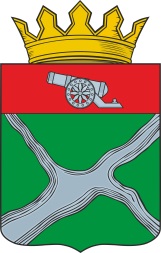 Муниципальное образованиемуниципальный район“Юхновский район”Калужской областиРЕШЕНИЕРайонного Собрания представителейОт 03.08.2023                                                                                     № 238      	 В соответствии со статьями 7, 23 Устава муниципального района «Юхновский район»   Районное Собрание представителей  муниципального района «Юхновский район» РЕШИЛО:1. Признать утратившими силу следующие решения Районного Собрания представителей  муниципального района «Юхновский район»:- от 08.12.2017 № 129 «Об утверждении нормативов градостроительного проектирования муниципального образования муниципальный район «Юхновский район» Калужской области и порядка подготовки, утверждения местных нормативов градостроительного проектирования муниципального образования муниципальный район «Юхновский район» Калужской области и внесения изменений в них»;- от 18.08.2022 № 170 «О внесении изменений в решение Районного Собрания представителей от 08.12.2017 № 129  «Об утверждении нормативов градостроительного проектирования муниципального образования муниципальный район «Юхновский район»  Калужской области и порядка подготовки, утверждения местных нормативов градостроительного проектирования муниципального образования муниципальный район «Юхновский район» Калужской области и внесения изменений в них».2. Настоящее решение  вступает в силу со дня его подписания.Глава   муниципального района «Юхновский район»                                                                                  С.М.Измайлов Исп. начальник правового отделаадминистрации МР «Юхновский район»____________________Кудрявцева В.А. т.2-24-77Согласовано:Заместитель главы администрации МР «Юхновский район»______________________С.В.КирсановО признании утратившими силу некоторых решений РСП  МО МР «Юхновский район» (по градостроительному проектированию)